Утвержден Приказом Закрытого Акционерного Общества «Азербайджанское Каспийское Морское Пароходство» от 01 декабря 2016 года, № 216.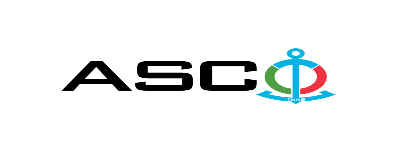 ЗАКРЫТОЕ АКЦИОНЕРНОЕ ОБЩЕСТВО «АЗЕРБАЙДЖАНСКОЕ КАСПИЙСКОЕ МОРСКОЕ ПАРОХОДСТВО» ОБЪЯВЛЯЕТ О ПРОВЕДЕНИИ ОТКРЫТОГО КОНКУРСА НА ЗАКУПКУ МЕБЕЛЬНЫХ АКСЕССУАРОВ НЕОБХОДИМЫХ ДЛЯ СТРУКТКУРНЫХ УПРАВЛЕНИИ К о н к у р с  № АМ037/2023 ((на бланке участника-претендента)ПИСЬМО-ЗАЯВКАНА УЧАСТИЕ В ОТКРЫТОМ КОНКУРСЕ Город _______ “___”_________2023 год ___________№           							                                                                                          Председателю Комитета по Закупкам АСКОГосподину Дж. МахмудлуНастоящей заявкой [с указанием полного наименования претендента-подрядчика] подтверждает намерение принять участие в открытом конкурсе № [с указанием претендентом номера конкурса], объявленном «АСКО» в связи с закупкой «__________». При этом подтверждаем, что в отношении [с указанием полного наименования претендента-подрядчика] не проводится процедура ликвидации, банкротства, деятельность не приостановлена, а также отсутствуют иные обстоятельства, не позволяющие участвовать в данном тендере. Гарантируем, что [с указанием полного наименования претендента-подрядчика] не является лицом, связанным с АСКО. Сообщаем, что для оперативного взаимодействия с Вами по вопросам, связанным с представленной документацией и другими процедурами, нами уполномочен:Контактное лицо :Должность контактного лица: Телефон:Адрес электронной почты:Приложение: Оригинал  банковского  документа об  оплате взноса за участие в конкурсе –  на ____ листах.________________________________                                   _______________________(Ф.И.О. уполномоченного лица) (подпись уполномоченного лица)_______________________               (должность уполномоченного лица)                                                                                                                   M.П.П Р И М Е Ч А Н И Е : Товары будут доставлены по партиям в течение года.  Перед каждой позицией товара должны быть указаны точное наименование страны и предприятия изготовителя, а также на каждый товар должен быть представлен сертификат качества производителя и сертификаты соответствия.  ПРИМЕЧАНИЕ относительно учредительных и финансовых документов: До заключения договора купли-продажи с компанией победителем конкурса  проводится проверка претендента в соответствии с правилами закупок АСКО.     Компания должна перейти по этой ссылке (http://asco.az/sirket/satinalmalar/podratcilarin-elektron-muraciet-formasi/), чтобы заполнить специальную форму или представить следующие документы:Устав компании (со всеми изменениями и дополнениями)Выписка из реестра коммерческих юридических лиц (выданная в течение последнего 1 месяца)Информация об учредителе юридического лица в случае если учредитель является юридическим лицомИНН свидетельствоПроверенный аудитором баланс бухгалтерского учета или налоговая декларация (в зависимости от системы налогообложения) / справка на отсутствие налоговой задолженности в органах налогообложения Удостоверения личности законного представителяЛицензии учреждения необходимые для оказания услуг / работ (если применимо)Договор не будет заключен с компаниями которые не предоставляли указанные, а так же указанные на первой графе настоящего Объявления документы и не получили позитивную оценку по результатам процедуры проверки и те предложения будут исключены из конкурса ! Перечень документов для участия в конкурсе:Заявка на участие в конкурсе (образец прилагается); Банковский документ об оплате взноса за участие в конкурсе; Конкурсное предложение; Банковская справка о финансовом положении грузоотправителя за последний 1 год (или в течении периода функционирования) ;Справка из соответствующих налоговых органов об отсутствии  просроченных обязательств по налогам и другим обязательным платежам в Азербайджанской Республике, а также об отсутствии неисполненных обязанностей налогоплательщика, установленных Налоговым кодексом Азербайджанской Республики в течение последнего года (исключая период приостановления). На первичном этапе, заявка на участие в конкурсе (подписанная и скрепленная печатью) и банковский документ об оплате взноса за участие (за исключением конкурсного предложения) должны быть представлены на Азербайджанском, русском или английском языках не позднее 17:00 (по Бакинскому времени) 21 февраля 2023 года по месту нахождения Закрытого Акционерного Общества «Азербайджанское Каспийское Морское Пароходство» (далее – «АСКО» или "Закупочная Организация") или путем отправления на электронную почту контактного лица. Остальные документы должны быть представлены в конверте конкурсного предложения. Перечень (описание) закупаемых товаров, работ и услуг прилагается.Сумма взноса за участие в конкурсе и приобретение Сборника Основных Условий :Претенденты, желающие принять участие в конкурсе, должны оплатить нижеуказанную сумму взноса за участие в конкурсе (название организации проводящий конкурс и предмет конкурса должны быть точно указаны в платежном поручении) путем перечисления средств на банковский счет АСКО с последующим представлением в АСКО документа подтверждающего оплату, в срок не позднее, указанного в первом разделе.  Претенденты, выполнявшие данное требование, вправе приобрести Сборник Основных Условий по предмету закупки у контактного лица в электронном или печатном формате в любой день недели с 09.00 до 17.00 часов до даты, указанной в разделе IV объявления.Взнос за участие (без НДС) :  Не предусмотрено. Допускается оплата суммы взноса за участие в манатах или в долларах США и Евро в эквивалентном размере.    Номер счета :  Взнос за участие в конкурсе не подлежит возврату ни при каких обстоятельствах, за исключением отмены конкурса АСКО!Гарантия на конкурсное предложение:Для конкурсного предложения требуется банковская гарантия в сумме не менее 1 (одного)% от цены предложения. Форма банковской гарантии будет указана в Сборнике Основных Условий. Оригинал банковской гарантии должен быть представлен в конкурсном конверте вместе с предложением. В противном случае Закупочная Организация оставляет за собой право отвергать такое предложение. Финансовое учреждение, выдавшее гарантию, должно быть принято в финансовых операциях в Азербайджанской Республике и / или в международном уровне. Закупочная организация  оставляет за собой право не принимать никаких недействительных  банковских гарантий.В случае если лица, желающие принять участие в конкурсе закупок, предпочтут  представить гарантию другого типа  (аккредитив, ценные бумаги,  перевод средств на счет указанный в тендерных документах, депозит и другие финансовые активы), в этом случае должны предварительно запросить АСКО посредством контактного лица, указанного в объявлении и получить согласие  о возможности приемлемости такого вида гарантии. Сумма гарантии за исполнение договора требуется в размере 5 (пяти) % от закупочной цены.Для текущей закупочной операции Закупающая Организация произведет оплату только после того, как товары будут доставлены на склад, предоплата не предусмотрена.Предельный срок и время подачи конкурсного предложения:Участники, представившие заявку на участие и банковский документ об оплате взноса за участие в конкурсе до срока, указанного в первом разделе, должны представить свои конкурсные предложения в «АСКО» в запечатанном конверте (один оригинальный экземпляр и одна копия) не позднее 12:00 (по Бакинскому времени) 28 февраля 2023 года.Конкурсные предложения, полученные позже указанной даты и времени, не вскрываются и возвращаются участнику.Адрес закупочной организации :Азербайджанская Республика, город Баку AZ1003 (индекс), Ул. М. Усейнова 2, Комитет по Закупкам АСКО. Контактное лицо :Махир ШамиевВедущий специалист по закупкам Департамента Закупок АСКОТелефонный номер: +99451 578 757 75; +994 12 4043700 (внутр.: 1176) Адрес электронной почты: mahir.shamiyev@asco.az, tender@asco.azПо юридическим вопросам :Телефонный номер: +994 12 4043700 (внутр. 1262)Адрес электронной почты: tender@asco.az Дата, время и место вскрытия конвертов с конкурсными предложениями:Вскрытие конвертов будет производиться в 14.30 (по Бакинскому времени) 23 февраля 2023 года.Лица Желающие принять участие во вскрытии конвертов получат ссылку и они смогут принять участие в онлайн-формате. Сведения о победителе конкурса:Информация о победителе конкурса будет размещена в разделе «Объявления» официального сайта АСКО.Прочие условия конкурса Условия поставки местных участников принимаются на условиях «Incoterms 2020 DDP Baku Warehouse», а иностранных предприятий на условиях «Incoterms 2020 CIP Baku»; Предъявление сертификатов соответствия и качества на товары обязательно;Каждый из товаров должен быть промаркирован точным названием страны и компании производителя.Товары будут доставлены по партиям в течение года.№ Наименование материалов и товаровЕдиница измеренияКоличествоСРЗ “Биби-Эйбат”; Заявка 100608031Кромочная Лента (для станка) ширина 20 мм, толщина 2 мм, длина 150 м, белого цвета, с клейкой поверхностьюр у л о н 322Кромочная Лента (для станка) ширина 20 мм, толщина 2 мм, длина 150 м, каштанового  цвета, с клейкой поверхностьюр у л о н 1003Кромочная Лента (для станка) ширина 20 мм, толщина 2 мм, длина 150 м, коричевого цвета, с клейкой поверхностьюр у л о н 1524Угольник алюминиевый 30 x 30 x 3 ммм е т р22005Замок на мебель Ø 20 мм B - 25 ммш т.4006Ручка на мебель алюминиевая L - 150 ммшт5007Ножка мебельная металлическая Ø 50 мм h-80 ммш т.8008Шпингалет мебелный  внутренний 70 x 35 ммш т.2529Угольник алюминиевый для мебели 50 x 50 ммш т.80010Ролик для ящика L - 30 см, ширина 2,5 см с роликами, алюминиевого цветаш т.10011Ролик для ящика L - 40 см, ширина 2,5 см с роликами, алюминиевого цветаш т.10012Ролик для ящика L - 50 см, ширина 2,5 см с роликами, алюминиевого цветаш т.10013Резина для дивана, темно-зеленая, ширина 50 мм, толщина 2 ммр у л о н 10014Внешнее крепление из алюминия для мебели,  внешний диам е т р 50 мм, внутренний диам е т р 25 ммш т.40015Труба нержавеющая для мебели  30 х 2 мм, алюминиевого цветам е т р20016Дверная петля, длина 80 мм, ширина бабочки 76 ммш т.8017 Дверная петля, длина 100 мм, ширина бабочки 76 мм ш т.8018 Дверная петля, длина 120 мм, ширина бабочки 76 мм ш т.8019Скоба для дивана L - 8 ммп а ч к а10020 Скоба для дивана L - 10 мм п а ч к а10021 Скоба для дивана L - 12 мм п а ч к а10022 Скоба для дивана L - 14 мм п а ч к а10023Петля для мебели, внутренний диам е т р Ø 35, 90°, с монтажной планкойш т.50024Кромочная Лента (простая ручная) 20 х 2 мм (коричневая) длина 40 м.ш т.50ASCO Заявка 100608221Замок на мебель Ø 20 мм B - 25 ммш т.102 Скоба для дивана L - 14 мм п а ч к а53Петля для мебели, внутренний диам е т р Ø 35, 90°, с монтажной планкойш т.12СРСЗ “Зых” Заявка №: 100608261Кромочная Лента (для станка) ширина 20 мм, толщина 2 мм, длина 150 м, каштанового  цвета, с клейкой поверхностьюр у л о н 1002Угольник алюминиевый 30 x 30 x 3 ммм е т р20003Замок на мебель Ø 20 мм B - 25 ммш т.5004Ручка на мебель алюминиевая L - 150 ммш т.20005Ножка мебельная металлическая Ø 50 мм h-80 ммш т.5006Шпингалет мебелный  внутренний 70 x 35 ммш т.2007Угольник алюминиевый для мебели 50 x 50 ммш т.5008Ролик для ящика L - 40 см, ширина 2,5 см с роликами, алюминиевого цветаш т.1809Внешнее крепление из алюминия для мебели,  внешний диаметр 50 мм, внутренний диаметр 25 ммш т.20010Труба нержавеющая для мебели  30 х 2 мм, алюминиевого цветам е т р20011Дверная петля, длина 80 мм, ширина бабочки 76 ммш т.5012 Дверная петля, длина 100 мм, ширина бабочки 76 мм ш т.10013 Скоба для дивана L - 8 мм п а ч к а1014 Скоба для дивана L - 10 мм п а ч к а8015 Скоба для дивана L - 12 мм п а ч к а1016Петля для мебели, внутренний диаметр Ø 35, 90°, с монтажной планкойш т.300017Клей станковый для приклеивания лент (25 кг)к г10018Швейная нить (черная) ш т.10019Мебельная вешалка ш т.300Морской Транспортный Флот - Заявка - 100608991Ролик для ящика шариковый 40 x 2,5 смк о м п ле к т 302Ручка на мебель алюминиевая L - 150 ммш т.1503Дверная петля L - 120 мм бабочкаш т.60